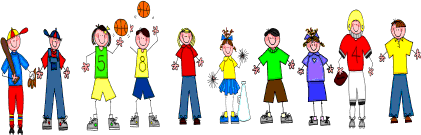 Sixth Grade Spelling and Vocabulary WordsUnit 6, Week 3Spelling Words: Test Fridayproceed				precedeadvise					adviceformerly				formallyfurther					fartherpersonal				personnelimmigrate				emigratecollege				collagedescent				dissentpersecution			prosecutionenvelope				envelopChallenge Words: eminent, imminent, liable, libelVocabulary Words: Quiz ThursdayVocabulary WordMeaningdisgracedto have caused a loss of honor or respectprogressan advance or growth; development; improvementpromotedraised in rank; condition of importancerelisha side dish to add flavor to foodretreatthe act of withdrawingrevoltingdisgusting; repulsiveunisontogether; as one